Anfrage in der Fragestunde an Frau Stadträtin Elke Kahr, eingebracht in der Gemeinderatssitzung vom 14. Dezember 2017 von Gemeinderat Berno Mogel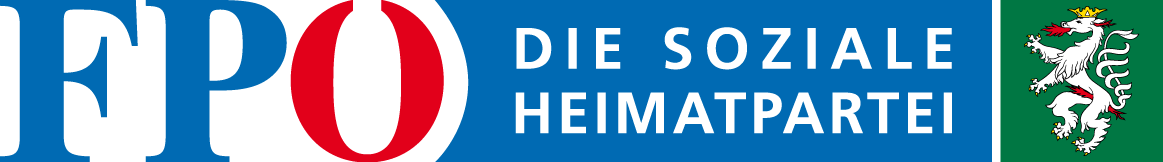 Sehr geehrte FrauStadträtinElke Kahr Rathaus8011 GrazGraz, am 12.12.2017Betreff:	3D-Zebrastreifen              			FragestundeSehr geehrter Frau Stadträtin!Vor einem Monat hat Linz als erste Stadt Österreichs einen 3D-Zebrastreifen der Öffentlichkeit präsentiert. Das Konzept ist allerdings nicht ganz neu, gibt es doch derartige Schutzwege bereits in den USA, Indien, China, Großbritannien und Island. Experten haben festgestellt, dass solcherart gestaltete Fußgängerübergänge dazu geeignet sind, die Unfallhäufigkeit zu reduzieren, da Autofahrer durch den räumlichen Effekt eher dazu neigen, ihre Geschwindigkeit zu reduzieren.Daher richte ich an Sie, sehr geehrte Frau Stadträtin, namens des Freiheitlichen Gemeinderatsklubs nachstehendeAnfrage
gem. § 16a der GO des Gemeinderates
der Landeshauptstadt Graz:Sind Sie bereit, gemeinsam mit den dafür zuständigen Abteilungen prüfen zu lassen, welche Unfallschwerpunkte in Graz dazu geeignet wären, durch einen 3D-Zebrastreifen entschärft zu werden und gegebenenfalls an einem oder an mehreren dieser Standpunkte ein entsprechendes Pilotprojekt zu initiieren?